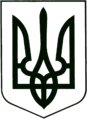 УКРАЇНА
МОГИЛІВ-ПОДІЛЬСЬКА МІСЬКА РАДА
ВІННИЦЬКОЇ ОБЛАСТІВИКОНАВЧИЙ КОМІТЕТ                                                           РІШЕННЯ №340Від 16.11.2021р.                                              м. Могилів-Подільський        Про намір передачі в оренду об’єкта нерухомого майна комунальної власності по вул. Вірменській, 19 та включення його до Переліку об’єктів другого типу         	Керуючись ст.ст.29, 60 Закону України «Про місцеве самоврядування в Україні», ст.ст.2, 3, 4, 6, частиною 2 ст.15 Закону України «Про оренду державного та комунального майна», Порядком передачі в оренду державного та комунального майна, затвердженим постановою Кабінету Міністрів України від 03.06.2020р. №483, рішенням 9 сесії Могилів-Подільської міської ради 8 скликання від 30.06.2021 року №309 «Про делегування повноважень щодо управління майном комунальної власності Могилів-Подільської міської територіальної громади», рішенням 31 сесії Могилів-Подільської міської ради 6 скликання від 30.04.2013 року №740 «Про затвердження Порядку оренди майна комунальної власності територіальної громади міста Могилева-Подільського», враховуючи клопотання депутата Вінницької обласної Ради Ткачука Г. В.,-виконком міської ради ВИРІШИВ:1. Передати в оренду об’єкт нерухомого майна комунальної власності Могилів - Подільської міської територіальної громади Могилів - Подільського району Вінницької області - приміщення будівлі за адресою: Вінницька область, м. Могилів - Подільський, вулиця Вірменська, 19, загальною площею 20,9 кв.м, а саме: приміщення другого поверху №37 площею 16,1 кв.м з урахуванням приміщень загального користування (згідно з технічною документацією на об’єкт).    	2. Включити приміщення будівлі комунальної власності Могилів - Подільської міської територіальної громади Могилів - Подільського району Вінницької області за адресою: Вінницька область, м. Могилів - Подільський, вулиця Вірменська, 19, загальною площею 20,9 кв.м, а саме:  приміщення другого поверху №37 площею 16,1 кв.м  з урахуванням приміщень загального користування (згідно з технічною документацією на об’єкт) до Переліку об’єктів другого типу, що передаються в оренду без проведення аукціону.      	3. Затвердити умови, на яких здійснюється оренда об’єкта:- передача майна в оренду - без проведення аукціону;- розмір орендної плати - 1 гривня на рік, без урахування ПДВ (пункт 5.6.1.     Порядку оренди майна комунальної власності територіальної громади     міста Могилева - Подільського);- цільове призначення - розміщення громадської приймальні депутата     місцевої ради;- строк оренди - на термін повноважень депутата міської ради   до 01.01.2026 року;- у разі дострокового припинення повноважень депутата місцевої ради     договір втрачає чинність з дати припинення повноважень; - виконання певних видів ремонтних робіт (поточного та/або капітального      ремонту), реконструкції об’єкта оренди – за окремою згодою орендодавця.    	4. Управлінню житлово-комунального господарства Могилів-Подільської міської ради (Стратійчук І.П.) надати дозвіл як орендодавцю зазначеного майна вносити інформацію до електронної торгової системи та здійснювати всі дії з передачі майна в оренду, передбачені чинним законодавством.       	5. Орендарю комунального майна відшкодувати замовнику вартість проведення оцінки об’єкта оренди.      	6. Контроль за виконанням даного рішення покласти на першого заступника міського голови Безмещука П.О..       Міський голова                                                     Геннадій  ГЛУХМАНЮК